ABRAR 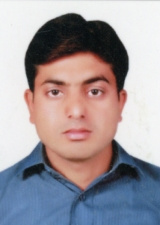 Personal ProfileEmail ID; Abrar.380315@2freemail.com To join a competitive, growing organizationIn order to unleash and enhance my hidden abilities &Contribute the best of my skills to grow with the organization.Work Experience:	I have about5-Yearsextensive field experience in HSE Dep’t.Professional skills and experience details are as under:(A) PETROLEUM, CHEMICAL & MINING CO. Ltd. (PCMC-SBG)Join the Company (PCMC-SBG) on Sep 30, 2015.FARABI DOWN STREAM PROJECT(FARABI PETRO CHEMICALS)
             Location: Jubail – Saudi Arabia
             Position: Project HSE Supervisor
             Job Tenure: Mar 7, 2018 to Date
             Work Scope: Maintenance Project 
(Civil, Chemical, Mechanical & Electrical Work)FADHILI GAS PROJECT PROGRAM (TECNICAS REUNIDAS & ARAMCO) 
Location: Jubail – Saudi Arabia
Position: Project HSE Supervisor
Job Tenure: Mar 30, 2017 to Mar 05, 2018
Work Scope: Package 1-Gas inlet & Treatment Facilities Project 
(Civil, Mechanical & Electrical Work)
Package 2-Process utilities & interconnecting system Project
(Civil, Mechanical & Electrical Work) SASREF(Saudi & ARAMCO Shell Refinery) 
Location: Jubail – Saudi Arabia
Position: Project HSE Supervisor
Job Tenure: Feb 17, 2017 to Mar 28, 2017
Work Scope: Maintenance Project 
(Chemical, Mechanical & Electrical Work)YANSAB PLANT (SABIC AFFILIATE)Location:	Yanbu – Saudi ArabiaPosition:	Project HSE SupervisorJob Tenure:	Mar 17, 2016   to Feb 15, 2017Work Scope:	Construction of 2nd Retention Basin - EPC Project(Civil, Mechanical & Electrical Work)YANSAB PLANT (SABIC AFFILIATE)Location:	Yanbu – Saudi ArabiaPosition:	Project HSE SupervisorJob Tenure:	Dec 23, 2015 to Mar 15, 2016Work Scope:	Cock & Tar- EPC Project(Mechanical & Electrical Work)LUBEREF Saudi Armco Base Oil CompanyLocation:	Yanbu – Saudi ArabiaPosition:	Safety OfficerJob Tenure:	 Nov 18, 2015 to Dec 21, 2015Work Scope:	Luberef Yanbu Refinery Expansion Project (Mechanical & Electrical Work)Petro Rabigh (Refinery and petroleum chemical) Saudi Aramco, Sumitomo Chemical)Location:	Rabigh – Saudi ArabiaPosition:	Safety officerJob Tenure:	 Sep 30,2015 toNov 15, 2015Work Scope:	45 Days Shutdown - 2015(B) Insari EngineeringServicePrivate Ltd.Location:	Lahore - PakistanPosition:	Safety SupervisorJob Tenure:	Jun05, 2011 toAug 08, 2014Work Scope:	Pakistan RailwayPower PlantSupply		(Civil, Mechanical & Electrical Work)Professional Expertise:I amProficient with;Work permit systemScaffolding inspectionsFire & Hazardous Gas safetyElectrical & Hand tools safetySite safety audits/ inspectionsHSE Management Reporting systemHot / Cold jobs and Radio Activity safetyEmergency Response Plans and proceduresAccident investigation and root cause analysisExcavations and Confined space entry proceduresWork at height, Concrete work and Crane works as wellHazard identification, Risk Assessment plan and proceduresJob Specifications:My job responsibilities comprise of following activities;Conduct Safety inspections, Audits to identify unsafe conditions/acts and related hazards. Conduct safety tool box talks / mass meetings. Investigate and report all Incidents/Accidents occurring to workers, staff and visitors to the appropriate senior administrator, and to support in the inquiry of all accidents/incidents that result in considerable damage/loss.Take immediate intervening action to safeguard employees if a serious hazard is detected. Encourage employees to report unsafe acts and conditions.Seek suggestions from employees for improvement of workplace conditions. Insure proper use of Personal Protective Equipment (PPE).Co-ordinate and monitor the Permit-to-Work system. Ensure risk assessment have been carried out for hazardous work activities.Induction training to new entrants irrespective of category of employee and new contract workers. Supervision of safe working practice during erection of heavy equipment and structures. Make workers understood different Safety signs and color codes to purge the prospective hazardsTo respond to employees’ safety concerns. 		Organizing and conducting Health and safety training to various levels of the employees to promote a good health and safety environment within the organization. Conducting fire, emergency evacuation and rescue drills. Attend client as well as internal management safety meetings. Co-ordinate with departmental heads, supervisors, and other such officials in planning and organizing necessary measures for effective control of incidents. Organize co-ordination, campaigns, competition & contest, to develop interest of workers in establishing safe working conditions at site.And other job related activities as may be assigned.  Professional Trainings:During my job tenure I acquired the following professional trainings:Induction TrainingGeneral Fire Prevention TrainingBasic Environmental SafetyStrategic Time and Goal ManagementHeat Stress Awareness and PreventionHazard Identification and Risk AssessmentManual Handling and Back Injury PreventionBenzene Awareness & Precautionary MeasuresDeep Excavation & Confine Space WorkingWork at HeightLog Out-Tag Out ProcedureAcademics:Personal Profile:Nationality			 PakistaniMarital Status				MarriedReligion				 IslamLanguages Known:EnglishUrduPunjabiBasic ArabicSelf-Statement:I am honest, diligent and like teamwork. I have good communication, presentation and learning skills. I am confident, enthusiastic and responsible even in complex situations.QUALIFICIATION:              SESSION INSTITUTENEBOSH (IGC) * Aug 2015TWI (UK.)Diploma of Associate Engineering (Mechanical)1st Division Having 70% Marks2009-2012Punjab Board of Technical Education Lahore.Matric (Science)1st Division 67% Marks2009Bard of Intermediate & Secondary Education Gujranwala  Programing SkillsDesigning SkillsOperating SkillsOthers SkillsMS Office, Power point,Microsoft Excel/WordAuto CAD/CAD CAMAuto Desk Inventor CNC ProgrammingInstallation Mechanical Elements